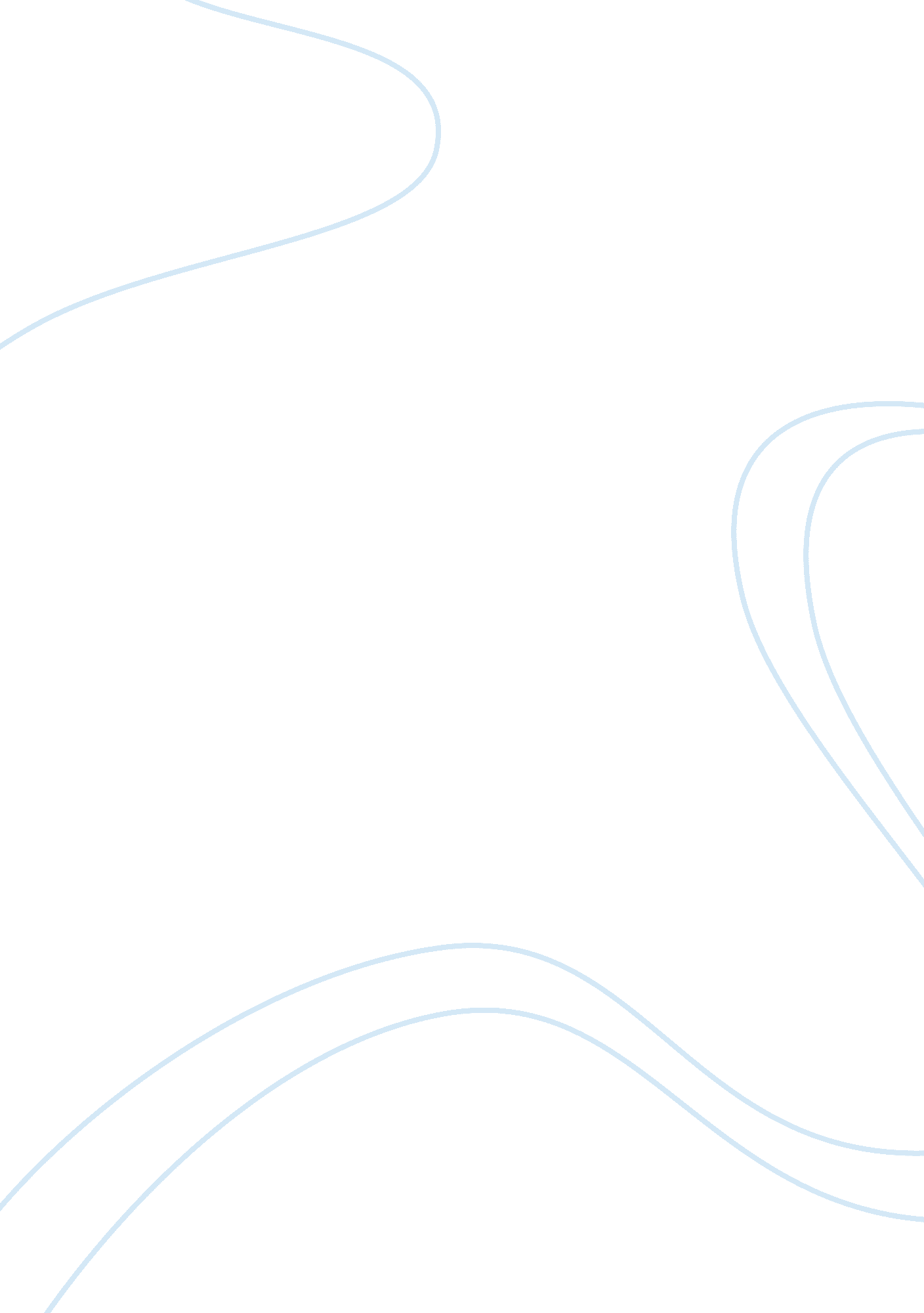 A government change agent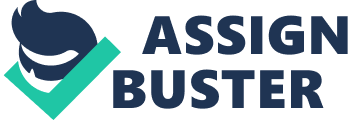 Professor Sofronio F. Llorin sets the bar for the students and the succeeding Faculty as far as learning, performance, meeting of expectations and delivery of outputs are concerned. The discussions of each topics under the Peak Performer in the Public Sector Module are well-thought of and the delivery of lectures coupled with mind-boggling games stirred our interests and effectively helped us to learn and absorb more. By the way, our group, Dream Team won the games and adjudged as the over-all winner. Har-har-har! A pat on our back, di ba? The different group dynamics conducted like walking backward, group attack in going to individual places, balloon passing, and group voyage from one place to other with only four (4) parts of the body touching the floor at a given time are new team building dynamics to me and a very effective tools. When we were handed the 10 questions for answering and word definitions prior to the module discussions, our group scuttled for an answer. That activity sent the signal that we should always be on our toes, be imaginative and be wide-reader to cope up with the teaching styles of Prof. Llorin. Though some questions were really out-of-this-world, the group Dream Team luckily has all the intelligence (I wish! ) and the resourceful attitude (what the? ) to answer the questions. The five (5) of us – Hordz, Eanah, Joping, Dado and me, are all fortunate to belong in the Dream Team for we possess the qualities of team work and the camaraderie for one another. Such that when the whole group came out with the four (4) values –  we were all happy and satisfied. The VISION – “ We, the PMDP SEC Batch 2 AGILA, are Masters of Change towards a world-class public service, ” exemplifies each one of us and speaks of our individual and collective aspirations. Crafting of the entire Team Strategic Plan and Action Plans gelled and harmonized the AGILA Batch and brought forth each individual to work as a team. Though at first, there were manifestations of each individuality and ostentatious show of their positions. The not-so-affirmative qualities were levelled-off later by cool-headed members. I personally expect such behaviours because given that each one of us came from different high-flying backgrounds and each wanted to contribute, conflicts and disagreements were likely to occur. But I firmly believed that yes, but will you be a leader with following? While leaders influence people, its not just about influence but more of having the right attitude. As John Wooden said that True Leaders are more concerned with character rather than reputation or status in life. So same should goes and applies to us, scholars, being trained as transformative leaders and masters of change. During the actual presentation of the Team Strategic Plan and Action Plans, I observed that each members of AGILA Batch really tried his best to give 100% of themselves. We contributed our time (staying until 3: 00 AM) , talents (brainstorming, encoding, paraphernalia preparation, etc. ) and treasures (contribution for tarpaulin printing, etc. ) The positive reactions of the panellist – Ma’am Inday, Ma’am Nanette and Ms. Sheryl more than compensated for the hard labor, ‘ balitaktakan’ and sleepless nights. The inputs and the training given by Prof. Llorin during the lectures and his ‘ side comments’ paved the way to have an exceptional performance of the group. That’s the one I’m speaking earlier that all of us set the bar and that we have to break or equal that same standard the next time. Outstanding performance happens when there is team work, contributions of different brilliant ideas and looking forward to the one and the same objective. These qualities were all exhibited by each member of the Batch Agila. As a conclusion, I, as a member of the Batch Agila, will strive more to gel the group, come out with more brilliant and innovative ways of doing and performing things and resolve further that I will be a good role model in exemplifying the qualities of Agila – has vision, tenacious, fearless, high flyers (high performer), possesses vitality and nurtures their young! These same qualities I will be sharing when I go back to my office – the Pasig River Rehabilitation Commission! 